        CURRICULUM VITAE 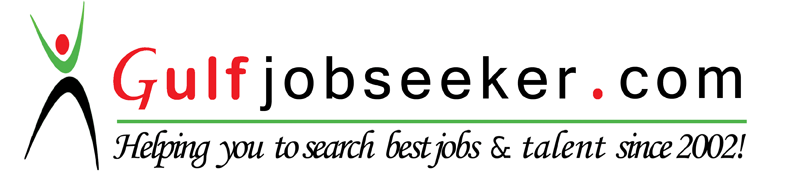 Whats app  Mobile:+971504753686 Gulfjobseeker.com CV No:259435E-mail: gulfjobseeker@gmail.comObjective:-To obtain a position  in a company where I can utilize my administrative and analytical skills and acquire new abilitiesHighlights and Qualifications:-Positive attitude towards workUpbeat personality, smart and responsible Self-starter, sincere & committed personQuick learner Responsible team playerSystematic, Focused, Dedicated & disciplinedTrust worthy hard working and ability to work under pressure  Work Experience:-Motor claim&Recovery Executive: JANUARY 2012 till December 2014GATEWAY INTERNATIONAL ASSURANCE L.L.C. Settling invoices, credit notes ,arranging motor recovery documents  , dispatching& filing  Issue Debit/Credit notesIssuing reports regarding recovered claims from other Insurance companiesTaking photocopies and filing the documents Arranging  courier serviceIssuing monthly reports Delivering of Recovery documents to the insurance companies.Office Assistant: FEBRUARY 2011 - DECEMBER 2011.NASCO KARAOGLAN INSURANCE COMPANY Job duties: Delivering of Recovery documents to the insurance companies.Arranging  courier service Handling the reception if necessary Taking photocopies and filing the documents Checking and managing stationery and kitchen stocks   Attending to guests.Serving  tea/coffee. Education:-          S.S.C. passed  through Goa BoardAdditional Education:-          Microsoft office, Excel, Ms word,( office outlook)Personal Details:- Date of Birth		18/12/1990Language known:  	English, Hindi and Konkani.Marital Status: 		unmarriedGender: 			male